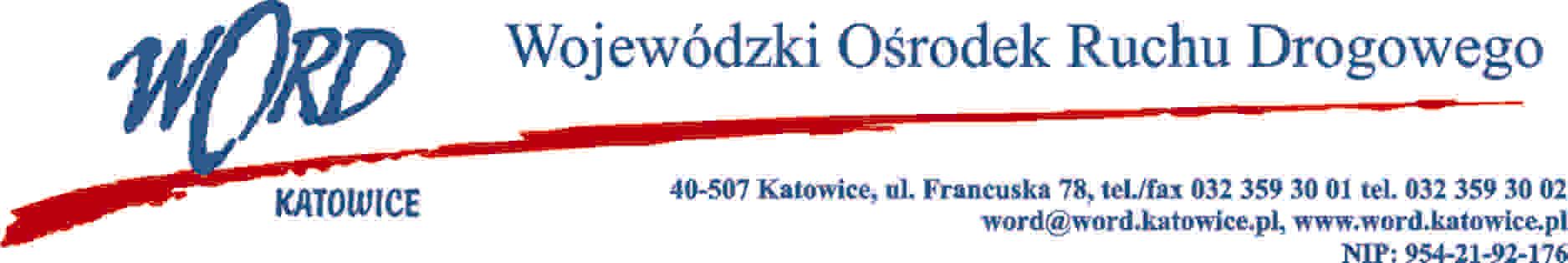 Postępowanie prowadzone jest zgodnie z regulaminem gospodarowania nieruchomościamiKatowice, 2.11.2023 r. OgłoszenieWojewódzki Ośrodek Ruchu Drogowego w Katowicach (WORD), z siedzibą w Katowicach, 40-507, przy ul.  Francuskiej 78 oferuje do wynajmu halę magazynową o powierzchni 476,09 m² w Bytomiu przy ul. Strzelców Bytomskich 98. Dla nieruchomości na której posadowiona jest hala Sąd Rejonowy w Bytomiu prowadzi księgę wieczystą o  numerze KW KA1Y/00010366/9. Hala magazynowa objęta przedmiotem najmu znajduje się przy ul.  Strzelców Bytomskich 98 w Bytomiu na terenie Oddziału Terenowego WORD w Bytomiu. Planowany początek najmu: 1.12.2023 r.Halę magazynową stanowiącą przedmiot najmu można oglądać, od poniedziałku do piątku w godz. 8:00 – 15:00 po  wcześniejszym kontakcie z osobą upoważnioną Panem Wiesławem Wójcikiem tel. 516007950. Postępowanie przeprowadza się w formie komisyjnych negocjacji.Zakres negocjacji będzie obejmował m.in.: przedstawienie planowanego profilu działalności w najmowanej hali magazynowej, oferowany miesięczny czynsz najmu netto za przedmiot najmu,oferowaną miesięczną, ryczałtową kwotę netto za ogrzewanie,Ofertę dotyczącą najmu (Załącznik nr 1 do ogłoszenia), zawierającą oferowaną stawkę najmu 1m2 przedmiotowej hali, planowany okres najmu oraz oświadczenie oferenta, że zapoznał się ze stanem przedmiotu najmu i  nie wnosi zastrzeżeń, lub, że ponosi odpowiedzialność za skutki wynikające z  rezygnacji z oględzin należy przesłać na adres e-mail: zamowienia@word.katowice.pl. Złożone oferty poddane zostaną dalszym negocjacjom na spotkaniu z  powołaną przez Dyrektora WORD Katowice Komisją, która po przeprowadzeniu negocjacji ze wszystkimi oferentami podejmie ostateczną decyzję o złożeniu wybranemu oferentowi, proponującemu najlepsze warunki, propozycji oferty najmu. Jednocześnie WORD Katowice zastrzega sobie prawo do zakończenia negocjacji oraz niezłożenia oferty zawarcia umowy któremukolwiek z uczestników negocjacji. Ewentualnych dalszych wyjaśnień udziela się w siedzibie WORD Katowice oraz pod numerem telefonu 323593008. Osobą upoważnioną do kontaktu w sprawie warunków najmu jest pan Łukasz Żurawik.Załącznik nr 1Miejscowość, data ....................................FORMULARZ OFERTOWY NAJMUDane Wykonawcy: Nazwa:....................................................................................................................................................Siedziba:………......................................................................................................................................E-mail……...............................................................Numer telefon   .....................................................Oferowana stawka najmu 1m2 hali magazynowej: ………………złotych netto.Planowany okres najmu: oznaczony: … .miesięcy / nieoznaczony*.Oświadczam, że zapoznałem się ze stanem przedmiotu najmu i  nie wnoszę do niego zastrzeżeń / rezygnuję z  oględzin przedmiotu najmu i ponoszę odpowiedzialność za skutki wynikające z  tej rezygnacji.*Akceptuję załączony wzór umowy stanowiący Załącznik nr 2 do ogłoszenia.…....................................................................................../podpis/y, pieczątki osoby/osób upoważnionych do reprezentowania Najemcy* - niepotrzebne skreślićUmowa najmu nr ………………..zawarta w Katowicach w dniu …………………… roku pomiędzy:Wojewódzkim Ośrodkiem Ruchu Drogowego w Katowicachz siedzibą w Katowicach 40-507, ul. Francuska 78,NIP: 954-21-92-176, REGON: 273747894reprezentowanym przez:Dyrektora – Krzysztofa Przybylskiego zwanym w dalszej części umowy „Wynajmującym” lub „Stroną”a………………………………………………………………………………………………………………………………………………………………………………………………………………………zwanym w dalszej części umowy „Najemcą” lub „Stroną”zwane razem „Stronami”o następującej treści:§1Wynajmujący oświadcza, że jest właścicielem nieruchomości zabudowanej, położonej w Bytomiu przy ulicy Strzelców Bytomskich 98, dla której prowadzona jest przez Sąd Rejonowy w Bytomiu, IV Wydział Ksiąg Wieczystych księga wieczysta o nr KA1Y/00010366/9. §2 Wynajmujący oddaje w najem Najemcy halę magazynową, o powierzchni 476,09 m2 (zwaną dalej również „Lokalem”), w budynku posadowionym na nieruchomości o której mowa w §1 niniejszej Umowy.Lokal przekazany zostanie Najemcy protokołem zdawczo-odbiorczym, do dnia …………… r., stanowiącym Załącznik nr 1 do niniejszej umowy.§3Najemca jest zobowiązany do wykorzystywania oddanego w najem hali magazynowej wyłącznie w  celu prowadzenia działalności polegającej na …………………………………………………………………….Wszystkie roboty adaptacyjne oraz zmiany przeznaczenia użytkowanego pomieszczenia biurowego Najemca wykonuje na własny koszt i za zgodą Wynajmującego wyrażoną na piśmie.§4Najemca nie może podnajmować zajmowanej powierzchni bez pisemnej zgody Wynajmującego.§5Bez zgody Wynajmującego, Najemca nie może czynić w wynajmowanym lokalu zmian niezgodnych z przeznaczeniem przedmiotu Umowy.Wynajmujący zastrzega sobie prawo okresowej kontroli stanu technicznego przedmiotu najmu.§6Do obowiązków Najemcy należy utrzymywanie przedmiotu Umowy w należytym stanie sanitarnym, przeciwpożarowym i technicznym.Najemcę obciążają wszelkie remonty i konserwacje niezbędne do utrzymania przedmiotu najmu w należytym stanie, z wyjątkiem remontów i konserwacji konstrukcji budynku i instalacji.Koszty ponoszone przez Najemcę z tytułu wykonywania obowiązków określonych w ust. 1 i 2 nie podlegają zwrotowi od Wynajmującego.Wynajmujący nie ponosi odpowiedzialności za mienie znajdujące się w wynajmowanych lokalach, a  obowiązek ewentualnego ubezpieczenia spoczywa na Najemcy.§7Najemca będzie płacić Wynajmującemu miesięcznie czynsz najmu w kwocie ………… zł netto /……….. zł netto za 1 m2 powierzchni (słownie: ……………………………. złotych) powiększony o podatek od towarów i usług (VAT) wg obowiązującej stawki.Opłata za czynsz, poza ogrzewaniem hali, nie obejmuje dostarczanych mediów.Czynsz będzie podlegał rocznej waloryzacji wg wskaźnika GUS ogłaszanego w Monitorze Polskim przez Prezesa GUS i jest to wskaźnik cen towarów i usług konsumpcyjnych oraz wskaźnika wzrostu cen mediów. Dokonywana waloryzacja nie może doprowadzić do obniżenia czynszu najmu poniżej kwoty pierwotnej określonej w ust. 1 niniejszego paragrafu. Koszt mediów rozliczany będzie przez Strony na zasadach następujących: opłatę za energię elektryczną Najemca będzie uiszczał na podstawie wskazań, istniejącego licznika,Najemca będzie płacił Wynajmującemu za koszty ogrzewania wynajmowanej części hali magazynowej w miesiącach od listopada do marca włącznie w kwocie …………….. zł netto za 1 miesiąc / ………… zł netto za 1 m2 ogrzewanej  powierzchni.Wynajmujący będzie wystawiał Najemcy faktury VAT za media w terminach miesięcznych, płatne przelewem w terminie 14 dni od daty wystawienia faktury.Najemca zobowiązany jest zawiadomić Wynajmującego o fakcie wytworzenia śmieci, odpadów bądź nieczystości o charakterze innym niż biurowe. Śmieci takie, odpady bądź nieczystości usuwane będą bezpośrednio przez Najemcę na jego koszt i ryzyko.Najemca zobowiązany jest do wpłaty kaucji w wysokości jednomiesięcznego czynszu (netto) płatnej w  terminie 7 dni od dnia podpisania niniejszej umowy na rachunek bankowy WORD: 85 2490 0005 0000 4600 1089 5585.Kaucja podlega zwrotowi, w dniu zakończenia umowy, po przekazaniu przedmiotu najmu Wynajmującemu w stanie niepogorszonym, wynikającym z normalnej eksploatacji.Wynajmujący może dokonać potrącenia z kaucji wszelkich roszczeń pieniężnych przysługujących mu przeciwko Najemcy na dzień zwrotu Lokalu, a w szczególności z tytułu niezapłaconego czynszu, odsetek za nieterminowe płatności czynszu, naprawienia szkód wyrządzonych przez Najemcę w przedmiocie najmu.§8Najemca płacić będzie z góry Wynajmującemu czynsz przelewem na rachunek prowadzony przez ALIOR BANK S.A. nr rachunku: 85 2490 0005 0000 4600 1089 5585 w terminie 14 dni od daty wystawienia przez Wynajmującego faktury VAT. Wynajmującemu przysługuje prawo do dochodzenia odsetek ustawowych za opóźnienie w przypadku nieterminowej zapłaty faktury VAT. Wynajmujący zastrzega sobie możliwość rozwiązania umowy ze skutkiem natychmiastowym, jeżeli Najemca zalega z zapłatą należnego czynszu najmu za dwa pełne okresy płatności (pomimo pisemnego wezwania i  wyznaczenia Najemcy dodatkowego miesięcznego terminu do zapłaty zaległego czynszu) albo gdy dopuszcza się naruszenia innych, istotnych postanowień umowy.Jeżeli Najemca nie opuści wynajmowanego terenu z powodu wygaśnięcia lub rozwiązania umowy, zobowiązany będzie do zapłaty odszkodowania na rzecz Wynajmującego w wysokości podwójnej stawki dotychczasowego czynszu za każdy miesiąc aż do opuszczenia nieruchomości.§9Umowa zostaje zawarta na czas oznaczony ……miesięcy /nieoznaczony** i obowiązuje od dnia …………………….. roku. Obu stronom przysługuje w każdym czasie prawo rozwiązania niniejszej umowy z zachowaniem jednomiesięcznego okresu wypowiedzenia, ze skutkiem na koniec miesiąca kalendarzowego. §10Strony nie mogą dokonywać przelewu wierzytelności z tytułu niniejszej Umowy, obciążyć jej ani w inny sposób nią rozporządzać bez uzyskania na te czynności pisemnej zgody drugiej Strony.W sprawach nieuregulowanych przepisami niniejszej Umowy mają zastosowanie w szczególności przepisy Kodeksu cywilnego.Strony zgodnie ustalają, iż prawem właściwym dla realizacji postanowień niniejszej Umowy jest prawo polskie. Wszelkie spory lub rozbieżności wynikające lub pozostające w związku z niniejszą Umową, a które nie mogą być rozwiązane polubownie, zostaną rozstrzygnięte przez właściwy sąd powszechny dla siedziby Wynajmującego. Wszelkie zmiany niniejszej Umowy wymagają formy pisemnej pod rygorem nieważności.§11Umowę sporządzono w dwóch egzemplarzach, po jednym dla każdej ze Stron.Wynajmujący:Najemca:Załączniki:Protokół zdawczo-odbiorczy.** - zapis będzie dostosowany po wyborze Najemcy Katowice, dn. ……………….r.(miejsce i data)Protokół zdawczo-odbiorczyhali magazynowejbędącej przedmiotem najmustanowiącego własność: Wojewódzkiego Ośrodka Ruchu Drogowego w Katowicach ,położonego w Bytomiu przy ul. Strzelców Bytomskich 98, sporządzony w dniu ……………………… r. pomiędzy: ………………………………………………..………………………………………………..zwanym dalej Wynajmującym.a………………………………………………..………………………………………………..zwanym dalej Najemcą.W dniu …………………… r. Wynajmujący przekazał Najemcy, zgodnie z umową najmu zawartą w dniu ………………… r. halę magazynową o powierzchni 476,09 m2, znajdującą się w Bytomiu. przy ul.  Strzelców Bytomskich 98.Najemca oznajmia, iż stan techniczny pomieszczenia biurowego jest mu znany i nie wnosi do niego zastrzeżeń.Najemca kwituje odbiór:…………………………………………………………………...Zwrot przedmiotu najmu wstanie niepogorszonym nastąpi najpóźniej w dniu rozwiązania umowy najmu, po dokonaniu między stronami ewentualnych rozliczeń finansowych z tytułu umowy.Niniejszy protokół sporządzono w dwóch egzemplarzach, po jednym dla każdej ze  stron.Strony potwierdzają zgodność protokołu ze stanem faktycznym.WynajmującyNajemca